ФОРМУЛА ИЗОБРЕТЕНИЯ1. Соединение, представленное следующей химической формулой 1, или его фармацевтически приемлемая соль:[Химическая формула 1]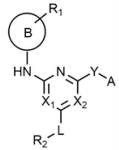 при этом, в химической формуле 1,B представляет собой 5-членный или 6-членный гетероцикл, содержащий от 1 до 3 гетероатомов, каждый из которых независимо выбран из группы, состоящей из N, O и S, при условии, что 5-членный или 6-членный гетероцикл включает по меньшей мере один N,R1 представляет собой водород, галоген, C1-4 алкил или C1-4 галогеналкил, каждый из Х1 и X2 независимо представляет собой N или CR', где R' представляет собой водород или галоген,L представляет собой C1-4 алкилен или -O-,R2 представляет собой циано; C6-10 арил; пиридинил; морфолино; пиперазинил; или пиперидинил,при этом каждый из пиперазинила и пиперидинила независимо является незамещенным, или замещенным C1-4 алкилом, C1-4 алкилом, замещенным циано, C1-4 алкилом, замещенным амино, C1-4 алкилом, замещенным C1-4 алкокси, или -CO-(C1-4 алкилом),Y представляет собой связь, -О-, -NH- или -N(C1-4 алкил)-,А представляет собой 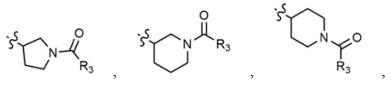 , или 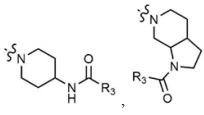 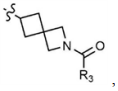 где R3 представляет собой C1-4 алкил, C1-4 галогеналкил, C2-4 алкенил, C2-4 галогеналкенил, C2-4 алкинил или C2-4 галогеналкинил.2. Соединение или его фармацевтически приемлемая соль по п.1, гдеB представляет собой тиазольное, пиразольное, пиридиновое или пиримидиновое кольцо, иR1 представляет собой водород, хлор, метил или трифторметил.3. Соединение или его фармацевтически приемлемая соль по п.1, гдеи Х1 и Х2 представляют собой CH; илиодин из Х1 и Х2 является CF, и другой является CH; илиодин из Х1 и Х2 является N, и другой является CH.4. Соединение или его фармацевтически приемлемая соль по п.1, гдеL представляет собой метилен или -O-.5. Соединение или его фармацевтически приемлемая соль по п.1, гдеR2 представляет собой циано; фенил; пиридинил; морфолино; пиперазинил, замещенный метилом; пиперазинил, замещенный этилом; пиперазинил, замещенный 2-цианоэтилом; пиперазинил, замещенный 3-аминопропилом; пиперазинил, замещенный 2-метоксиэтилом; пиперазинил, замещенный -СО-(метилом); незамещенный пиперидинил; или пиперидинил, замещенный метилом.6. Соединение или его фармацевтически приемлемая соль по п.1, гдеY представляет собой связь, -О-, -NH- или -N(метил)-.7. Соединение или его фармацевтически приемлемая соль по п.1, гдеR3 представляет собой -CH2CH2CI, -CH=CH2, -CH=CHCH3, -CH=CHCl, -C=CH или - C=CCH3.8. Соединение или его фармацевтически приемлемая соль по п.1, гдесоединение, представленное химической формулой 1, представлено следующей химической формулой  1-1:[Химическая формула 1-1]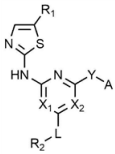 при этом, в химической формуле 1-1,R1 представляет собой водород, C1-4 алкил или C1-4 галогеналкил,каждый из Х1 и Х2 независимо представляет собой N или CR',где R' представляет собой водород или галоген,L представляет собой C1-4 алкилен или -O-,R2 представляет собой циано; C6-10 арил; пиридинил; морфолино; пиперазинил; или пиперидинил,при этом каждый из пиперазинила и пиперидинила независимо является незамещенным, или замещенным C1-4 алкилом, C1-4 алкилом, замещенным циано, C1-4 алкилом, замещенным амино, C1-4 алкилом, замещенным C1-4 алкокси, или    -CO-( C1-4 алкилом),Y представляет собой связь, -O-, -NH- или -N(C1-4 алкил)-,A представляет собой  , или 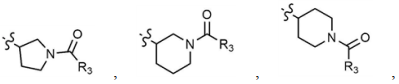 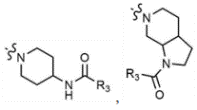 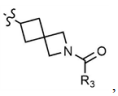 где R3 представляет собой C1-4 галогеналкил, C2-4 алкенил, C2-4 галогеналкенил или C2-4 алкинил.9. Соединение или его фармацевтически приемлемая соль по п.8, гдеR1 представляет собой C1-4 алкил,каждый из Х1 и Х2 независимо представляет собой N или CH,L представляет собой C1-4 алкилен или -O-,R2 представляет собой циано; C6-10 арил; пиридинил; морфолино; пиперазинил; или пиперидинил,при этом каждый из пиперазинила и пиперидинила независимо является незамещенным, или замещенным C1-4 алкилом, C1-4 алкилом, замещенным циано, C1-4 алкилом, замещенным C1-4 алкокси, или -CO-(C1-4 алкилом),Y представляет собой связь, -O-, -NH- или -N(C1-4 алкил)-,A представляет собой  , или 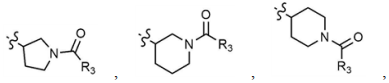 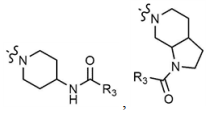 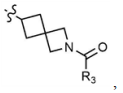 где R3 представляет собой C2-4 алкенил или C2-4 алкинил.10. Соединение или его фармацевтически приемлемая соль по п.1, где соединение, представленное химической формулой 1, представлено следующей химической формулой 1-2:[Химическая формула 1-2]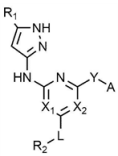 при этом, в химической формуле 1-2,R1 представляет собой водород или галоген,каждый из Х1 и Х2 независимо представляет собой N или CH,L представляет собой C1-4 алкилен,R2 представляет собой морфолино,Y представляет собой -NH-,А представляет собой 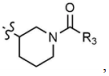 где R3 представляет собой C2-4 алкенил.11. Соединение или его фармацевтически приемлемая соль по п.1, где соединение, представленное химической формулой 1, представлено следующей химической формулой 1-3:[Химическая формула 1-3]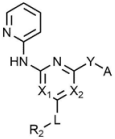 при этом, в химической формуле 1-3,каждый из Х1 и Х2 независимо представляет собой N или CH,L представляет собой C1-4 алкилен,R2 представляет собой морфолино,Y представляет собой -NH-,А представляет собой 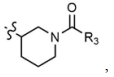 где R3 представляет собой C2-4 алкенил.12. Соединение или его фармацевтически приемлемая соль по п.1, где соединение, представленное химической формулой 1, представлено следующей химической формулой 1-4:[Химическая формула 1-4]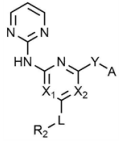 при этом, в химической формуле 1-4,каждый из Х1 и X2 независимо представляет собой N или CH,L представляет собой C1-4 алкилен,R2 представляет собой морфолино,Y представляет собой -NH-,A представляет собой 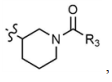 где R3 представляет собой C2-4 алкенил.13. Соединение или его фармацевтически приемлемая соль, где соединение представляет собой любое соединение, выбранное из группы, состоящей из следующего:1) 1-(3-((6-((5-метилтиазол-2-ил)амино)-4-(морфолинометил)пиридин-2-ил)амино)пиперидин-1-ил)проп-2-ен-1-он,2) 1-(3-((6-((5-метилтиазол-2-ил)амино)-4-(морфолинометил)пиридин-2-ил)амино)пирролидин-1-ил)проп-2-ен-1-он,3) 1-(4-((6-((5-метилтиазол-2-ил)амино)-4-(морфолинометил)пиридин-2-ил)амино)пиперидин-1-ил)проп-2-ен-1-он,4) (R)-1-(3-((6-((5-метилтиазол-2-ил)амино)-4-(морфолинометил)пиридин-2-ил)амино)пиперидин-1-ил)проп-2-ен-1-он,5) (S)-1-(3-((6-((5-метилтиазол-2-ил)амино)-4-(морфолинометил)пиридин-2-ил)амино)пиперидин-1-ил)проп-2-ен-1-он,6) (R)-1-(3-((6-((5-метилтиазол-2-ил)амино)-4-(морфолинометил)пиридин-2-ил)амино)пирролидин-1-ил)проп-2-ен-1-он,7) (S)-1-(3-((6-((5-метилтиазол-2-ил)амино)-4-(морфолинометил)пиридин-2-ил)амино)пирролидин-1-ил)проп-2-ен-1-он,8) 1-(3-((2-((5-метилтиазол-2-ил)амино)-6-(морфолинометил)пиримидин-4-ил)амино)пирролидин-1-ил)проп-2-ен-1-он,9) (E)-1-(3-((2-((5-метилтиазол-2-ил)амино)-6-(морфолинoметил)пиримидин-4- ил)амино)пирролидин-1-ил)бут-2-ен-1-он,10) 1-(3-((6-((5-метилтиазол-2-ил)амино)-4-(морфолинометил)пиридин-2-ил)окси)пирролидин-1-ил)проп-2-ен-1-он,11) 1-(4-((6-((5-метилтиазол-2-ил)амино)-4-(морфолинометил)пиридин-2-ил)окси)пиперидин-1-ил)проп-2-ен-1-он,12) 1-(3-((6-((5-метилтиазол-2-ил)амино)-4-(морфолинометил)пиридин-2-ил)окси)пиперидин-1-ил)проп-2-ен-1-он,13) (R)-1-(3-((6-((5-метилтиазол-2-ил)амино)-4-(морфолинометил)пиридин-2-ил)амино)пиперидин-1-ил)бут-2-ин-1-он,14) 1-(3-((6-((5-метилтиазол-2-ил)амино)-4-(морфолинометил)пиридин-2-ил)амино)пирролидин-1-ил)бут-2-ин-1-он,15) (S)-1-(3-((6-((5-метилтиазол-2-ил)амино)-4-(морфолинометил)пиридин-2-ил)окси)пиперидин-1-ил)проп-2-ен-1-он,16) (R)-1-(3-((6-((5-метилтиазол-2-ил)амино)-4-(морфолинометил)пиридин-2-ил)окси)пиперидин-1-ил)проп-2-ен-1-он,17) 1-(3-((4-((5-метилтиазол-2-ил)амино)-6-(морфолинометил)пиримидин-2-ил)амино)пиперидин-1-ил)проп-2-ен-1-он,18) (S)-1-(3-((6-((5-метилтиазол-2-ил)амино)-4-(морфолинометил)пиридин-2-ил)амино)пиперидин-1-ил)бут-2-ин-1-он,19) 1-(4-((6-((5-метилтиазол-2-ил)амино)-4-(морфолинометил)пиридин-2-ил)амино)пиперидин-1-ил)бут-2-ин-1-он,20) (S)-1-(3-((4-((4-ацетилпиперазин-1-ил)метил)-6-(5-метилтиазол-2-ил)амино)пиридин-2-ил)амино)пиперидин-1-ил)проп-2-ен-1-он,21) (S)-1-(3-((4-((5-метилтиазол-2-ил)амино)-6-(морфолинометил)пиримидин-2-ил)амино)пиперидин-1-ил)проп-2-ен-1-он,22) (S)-1-(3-((4-((4-(2-метоксиэтил)пиперазин-1-ил)метил)-6-(5-метилтиазол-2-ил)амино)пиридин-2-ил)амино)пиперидин-1-ил)проп-2-ен-1-он,23) (S)-1-(3-((4-((5-метилтиазол-2-ил)амино)-6-(морфолинометил)пиримидин-2-ил)амино)пиперидин-1-ил)бут-2-ин-1-он,24) (S)-1-(3-((4-((5-метилтиазол-2-ил)амино)-6-(морфолинометил)пиримидин-2-ил)амино)пирролидин-1-ил)проп-2-ен-1-он,25) (S)-1-(3-((4-((5-метилтиазол-2-ил)амино)-6-(морфолинометил)пиримидин-2-ил)амино)пиперидин-1-ил)проп-2-ен-1-он,26) (S)-1-(3-(метил(6-((5-метилтиазол-2-ил)амино)-4-(морфолинометил)пиридин-2-ил)амино)пиперидин-1-ил)проп-2-ен-1-он,27) N-(1-(6-((5-метилтиазол-2-ил)амино)-4-(морфолинометил)пиридин-2-ил)пиперидин-4-ил)акриламид,28) 1-(6-(6-((5-метилтиазол-2-ил)амино)-4-(морфолинометил)пиридин-2-ил)октагидро-1Н-пирроло[2,3-с]пиридин-1-ил)проп-2-ен-1-он,29) 1-(6-(6-((5-метилтиазол-2-ил)амино)-4-(морфолинометил)пиридин-2-ил)октагидро-1H-пирроло[2,3-c]пиридин-1-ил)бут-2-ин-1-он,30) 1-(6-((6-((5-метилтиазол-2-ил)амино)-4-(морфолинометил)пиридин-2-ил)амино)-2-азаспиро[3,3]гептан-2-ил)проп-2-ен-1-он,31) (S)-1-(3-((4-((5-метилтиазол-2-ил)амино)-6-(пиперидин-1-илметил)пиримидин-2-ил)амино)пиперидин-1-ил)проп-2-ен-1-он,32) (S)-1-(3-((4-((4-этилпиперазин-1-ил)метил)-6-(5-метилтиазол-2-ил)амино)пиримидин-2-ил)амино)пиперидин-1-ил)проп-2-ен-1-он,33) (S)-1-(3-((4-((1-метилпиперидин-4-ил)окси)-6-((5-метилтиазол-2-ил)амино)пиридин-2-ил)амино)пиперидин-1-ил)проп-2-ен-1-он,34) (S)-3-(4-((2-((1-акрилоилпиперидин-3-ил)амино)-6-((5-метилтиазол-2-ил)амино)пиридин-4-ил)метил)пиперазин-1-ил)пропаннитрил,35) (S)-1-(3-((4-метил-6-((5-метилтиазол-2-ил)амино)пиридин-2-ил)амино)пиперидин-1-ил)проп-2-ен-1-он,36) (S)-1-(3-((6-((5-метилтиазол-2-ил)амино)-4-(пиридин-3-илметил)пиридин-2-ил)амино)пиперидин-1-ил)проп-2-ен-1-он,37) (S)-1-(3-((6-((5-метилтиазол-2-ил)амино)-4-(пиридин-2-илметил)пиридин-2-ил)амино)пиперидин-1-ил)проп-2-ен-1-он,38) (S)-2-((1-акрилоилпиперидин-3-ил)амино)-6-(5-метилтиазол-2-ил)амино)изоникотинонитрил,39) (S)-1-(3-((6-((5-метилтиазол-2-ил)амино)-4-фенилпиридин-2-ил)амино)пиперидин-1-ил)проп-2-ен-1-он,40) (S)-1-(3-((4-((1-метилпиперидин-4-ил)окси)-6-((5-метилтиазол-2-ил)амино)пиридин-2-ил)амино)пиперидин-1-ил)проп-2-ин-1-он,41) (S)-1-(3-((4-((1-метилпиперидин-4-ил)окси)-6-((5-метилтиазол-2-ил)амино)пиридин-2-ил)амино)пиперидин-1-ил)бут-2-ин-1-он,42) (S)-1-(3-((4-((4-этилпиперазин-1-ил)метил)-6-((5-метилтиазол-2-ил)амино)пиридин-2-ил)амино)пиперидин-1-ил)проп-2-ен-1-он,43) (S)-1-(3-((4-((4-метилпиперазин-1-ил)метил)-6-(5-метилтиазол-2-ил)амино)пиридин-2-ил)амино)пиперидин-1-ил)проп-2-ен-1-он,44) 5-метил-N-(6-метил-4-(морфолинометил)пиридин-2-ил)тиазол-2-амин,45) (S)-3-хлор-1-(3-((6-((5-метилтиазол-2-ил)амино)-4-(морфолинометил)пиридин-2-ил)амино)пиперидин-1-ил)пропан-1-он,46) (S, Е)-3-хлор-1-(3-(6-(5-метилтиазол-2-иламино)-4-(морфолинометил)пиридин-2-иламино)пиперидин-1-ил)проп-2-ен-1-он,47) (S)-1-(3-(4-((4-(3-аминопропил)пиперазин-1-ил)метил)-6-(5-метилтиазол-2-иламино)пиридин-2-иламино)пиперидин-1-ил)проп-2-ен-1-он,48) (S)-1-(3-(6-(1H-пиразол-3-иламино)-4-(морфолинометил)пиридин-2-иламино)пиперидин-1-ил)проп-2-ен-1-он,49) (S)-1-(3-(4-(морфолинометил)-6-(5-(трифторметил)тиазол-2-иламино)пиридин-2-иламино)пиперидин-1-ил)проп-2-ен-1-он,50) (S)-1-(3-(6-(5-хлор-1H-пиразол-3-иламино)-4-(морфолинометил)пиридин-2-иламино)пиперидин-1-ил)проп-2-ен-1-он,51) (S)-1-(3-(4-(морфолинометил)-6-(тиазол-2-иламино)пиридин-2-иламино)пиперидин-1-ил)проп-2-ен-1-он,52) (S)-1-(3-(3-фтор-6-(5-метилтиазол-2-иламино)-4-(морфолинометил)пиридин-2-иламино)пиперидин-1-ил)проп-2-ен-1-он,53) (S)-1-(3-(4-(морфолинометил)-6-(пиридин-2-иламино)пиридин-2-иламино)пиперидин-1-ил)проп-2-ен-1-он, и54) (S)-1-(3-(4-(морфолинометил)-6-(пиримидин-2-иламино)пиридин-2-иламино)пиперидин-1-ил)проп-2-ен-1-он.14. Фармацевтическая композиция для профилактики или лечения аутоиммунных заболеваний или раковых заболеваний, содержащая соединение по любому из п.п.1-13 или его фармацевтически приемлемую соль в качестве активного ингредиента.